11 февраля 2020 г. в управлении лесного хозяйства Липецкой области состоялось общественное мероприятие. Семинар на тему " Подведение итогов по результатам осуществления на территории Липецкой области федерального государственного лесного надзора (лесной охраны), федерального государственного пожарного надзора в лесах за 2019 год и подготовка к пожароопасному сезону 2020 года". В семинаре приняли участие директора лесничеств, арендаторы, руководители и специалисты управления. Перед участниками выступили специалисты лесного хозяйства, которые осветили вопросы лесопользования в условиях аренды, выполнение арендаторами договорных обязательств, а так же соблюдение лесного законодательства на арендованных территориях.С докладом о состоянии правоприменительной практики на территории земель лесного фонда выступил начальник отдела федерального государственного лесного надзора (лесной охраны), федерального государственного пожарного надзора в лесах В.В. Свинцов.Также наиболее остро стояли вопросы подготовки к пожароопасному сезону 2020 г., выполнения всеми лесопользователями обязательств, в соответствии с утвержденными проектами освоения лесов.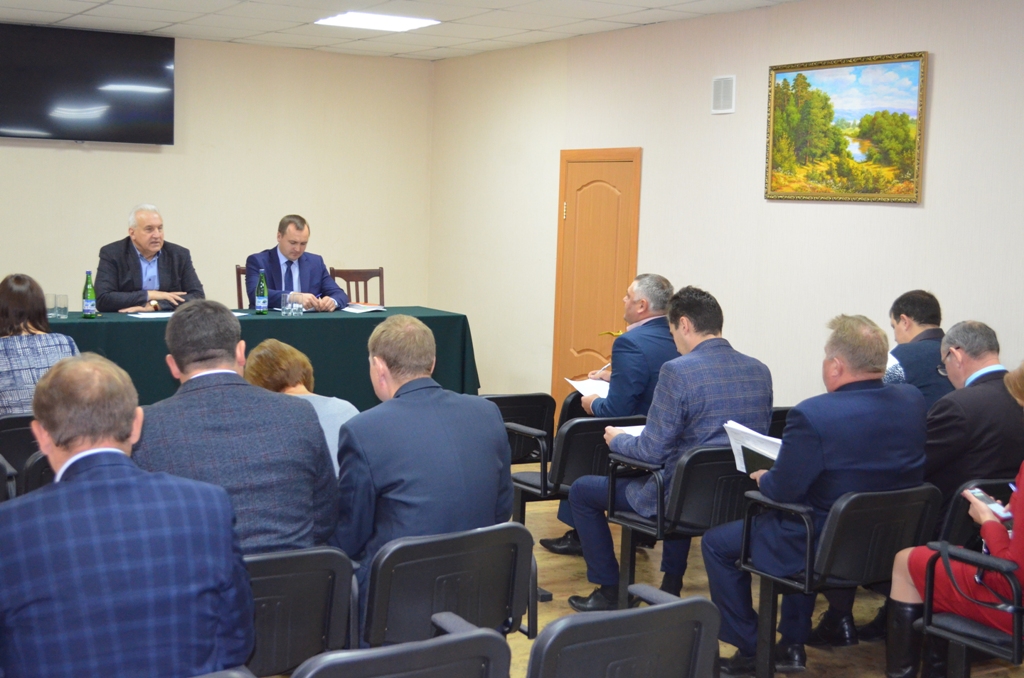 